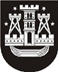 KLAIPĖDOS MIESTO SAVIVALDYBĖS TARYBASPRENDIMASDĖL KLAIPĖDOS LOPŠELIO-DARŽELIO „Boružėlė“ NUOSTATŲ PATVIRTINIMO2020 m. spalio 29 d. Nr. T2-253KlaipėdaVadovaudamasi Lietuvos Respublikos vietos savivaldos įstatymo 16 straipsnio 4 dalimi, 18 straipsnio 1 dalimi ir Lietuvos Respublikos biudžetinių įstaigų įstatymo 6 straipsnio 5 dalimi, Klaipėdos miesto savivaldybės taryba nusprendžia:Patvirtinti Klaipėdos lopšelio-darželio „Boružėlė“ nuostatus (pridedama).Įgalioti Reginą Dimienę, Klaipėdos lopšelio-darželio „Boružėlė“ direktorę, pasirašyti nuostatus ir įregistruoti juos Juridinių asmenų registre.Pripažinti netekusiu galios Klaipėdos miesto savivaldybės tarybos 2014 m. spalio 23 d. sprendimą Nr. T2-256 „Dėl Klaipėdos lopšelio-darželio „Boružėlė“ nuostatų patvirtinimo“.Skelbti šį sprendimą Klaipėdos miesto savivaldybės interneto svetainėje.Savivaldybės merasVytautas Grubliauskas